COMMUNIQUÉPOUR DIFFUSION IMMÉDIATEALFA ROCOCO, NOS CŒURS ENSEMBLE UN NOUVEL EXTRAIT, UN CLIP ET UNE NOMINATION À L’ADISQ!Montréal, le 15 septembre 2015 – Alfa Rococo dévoile Nos cœurs ensemble, quatrièmes extraits et chanson titre de son troisième album. Une proposition qui suit Lumière, Le Sexe des Anges et Pipeline qui ont connu un fort succès sur la bande FM. La chanson Nos cœurs ensemble exprime la force de l’union, celle qui donne le pouvoir de rendre collectivement le monde meilleur. Couple inconditionnellement uni dans cet univers musical qui le caractérise, Alfa Rococo est convaincu que le secret du bonheur se trouve dans un mouvement de masse et le chante dans l’espoir de voir les choses changer dans un élan de solidarité.Le duo est en nomination au Gala de l’Adisq dans la catégorie Groupe ou duo de l’année, 
le public est invité à voter par ici!Toujours à l’affût de nouveaux concepts, Alfa Rococo a fait appel à Jean-Luc Della Montagna pour réaliser le vidéoclip de Nos coeurs ensemble. Pour illustrer cette chanson : images pixélisées et décors rétro. C’est à voir! Maison de disque : COYOTE RECORDS réalisation : JEAN-LUC DELLA MONTAGNA direction Photo : GAB BT direction de production : GILLES PINAUDEAU direction Artistique : YOLA VAN LEEUWENKAMP maquillage : CATHERINE LEMAY Assistante Caméra : MARIANNE LAPORTEChef Électro : CODY LAROCQUE Assistant de production : ÉTIENNE MORIN Montage/VFX/Colorisation : GABRIEL TRAMBLAY GRENIERLes deux auteurs-compositeurs poursuivent leur tournée passant par Rimouski, Montréal et Guanajuato au Mexique cet automne. DATES DE SPECTACLES: 18 OCTOBRE | Guanajuato (Mexique)7 NOVEMBRE | Montréal 20 NOVEMBRE | New Richmond 21 NOVEMBRE | Rimouski 27 NOVEMBRE | QuébecPour suivre le duo : alfarococo.com-30-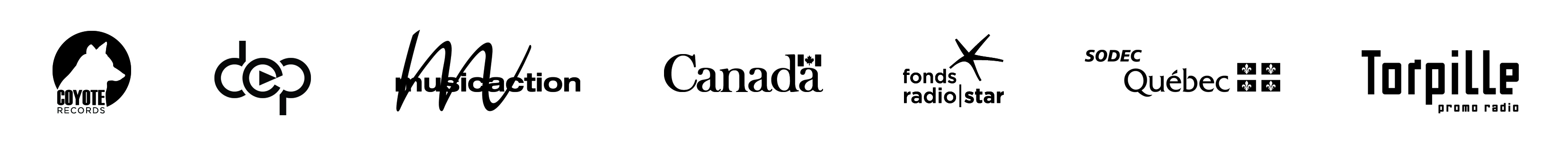 MAISON DE DISQUE COYOTE RECORDSinfo@coyoterecords.caGÉRANCE ET SPECTACLEGuy RitchotR-MANAGEMENT514-962-1351guy@r-management.caRELATIONS DE PRESSEStéphanie RichardPROJET CARAVELLE514-296-0256stephanie@projetcaravelle.comMaude GauthierPROJET CARAVELLE514-463-6461maude@projetcaravelle.comPISTAGE RADIO Jean-François BlanchetTORPILLE450-787-3141jf@torpille.caMarjolaine MorasseTORPILLE514-528-5674info@torpille.ca